Modifiche al Codice di comportamento dei dipendenti pubblici - D.P.R. N. 81/2023Provvedimento di pubblicazione del Regolamento concernente modifiche al decreto del Presidente della Repubblica 16 aprile 2013, n. 62, recante «Codice di comportamento dei dipendenti pubblici, a norma dell’articolo 54 del decreto legislativo 30 marzo 2001, n. 165». DECRETO DEL PRESIDENTE DELLA REPUBBLICA 13 giugno 2023, n. 81.Allegati DPR 16 aprile 2013 n 62 CODICE COMPORTAMENTO DIPENDENTI PUBBLICI COME MODIFICATO DAL DPR 81 - 2023.pdfDPR-13-giugno-2023-n.-81.pdf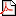 timbro_Codice comportamento dipendenti pubblici_signed.pdf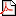 